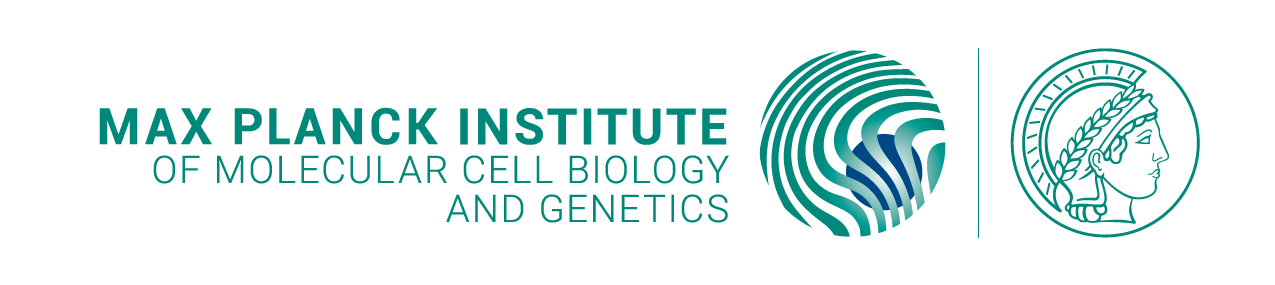 Fragebogen für ein Schulpraktikum/freiwilliges Ferienpraktikum im MPI-CBGBitte fülle diesen Fragebogen aus und lade das ausgefüllte Dokument mit deinen restlichen Dokumenten in unserem Bewerbungsportal hoch.Wie bist du auf das MPI-CBG als Praktikumspartner gekommen?Antwort:Warum interessierst du dich für ein Praktikum im wissenschaftlichen Bereich?Antwort: Gab es einen Moment, auf den du dein Interesse an der Wissenschaft zurückführen kannst? Gab es eine Erfindung oder einen Wissenschaftler/eine Wissenschaftlerin, die dich am meisten beeindruckt hat?Antwort:Welche persönlichen Stärken zeichnen dich für eine Arbeit im Labor aus?Antwort:Hast du eine Wunschforschungsgruppe in unserem Institut, in der du gerne arbeiten würdest? Falls ja, warum?Antwort:Hast du zusätzliche Qualifikationen, Kurse, Praktika, besondere schulische Leistungen, die dich für ein Praktikum bei uns besonders qualifizieren? Antwort:In welchem Zeitraum willst du das Praktikum bei uns durchführen?Antwort:Art des Praktikums, z. B. freiwillig oder obligatorisch:Antwort:In welcher Klassenstufe wirst du dich während des Praktikums befinden?Antwort:Welche Note hattest du auf deinem letzten Zeugnis in Biologie?Antwort:Welche Note hattest du auf deinem letzten Zeugnis in Chemie ?Antwort:Welche Note hattest du auf deinem letzten Zeugnis in Englisch?Anwort:Falls du noch Anmerkungen oder Hinweise hast, kannst du diese hier gerne formulieren:Antwort: